Checklista för modul 02- Employer Branding för att attrahera talangerFörstå vad ett Employer Brand ärIdentifiera och tillämpa komponenterna i ett arbetsgivarvarumärke.Bygg upp företagets rykte: bygg upp dess varumärke!Analysera processen/cykeln för Employer Branding.Analysera och diskutera affärsidén i en liten grupp.Identifiera stegen för att skapa ditt Employer Brand.Presentera Employer Value Proposition och de fem kategorierna av egenskaper som påverkar och formar EVP.Definiera talangstrategin för att identifiera de faktorer som toppkandidater söker hos en arbetsgivare.Analysera effekterna på kunder och vinster.Analysera och diskutera det exempel på EVP som representeras av Adidas: "The shape the future of sport".Definiera fyra nyckelfaktorer som kandidater tar hänsyn till när de ska utvärdera en potentiell arbetsgivare.Planera de verktyg som ditt arbetsgivarvarumärke kan använda för att attrahera talangerna.Skapa en effektiv kommunikationsstrategi för arbetsgivarvarumärket.Utarbeta en handlingsplan för varumärket.Analysera den praktiska guiden för en unik och effektiv kommunikation om arbetsgivarvarumärket.Övning: Checklista: Du har ett problem med kännedomen om ditt arbetsgivarvarumärke: analysera några strategier för att få dig uppmärksammad och kontaktas av de talanger du söker.To find out more go to our project website t4lent.eu or our facebook page @t4lent.eu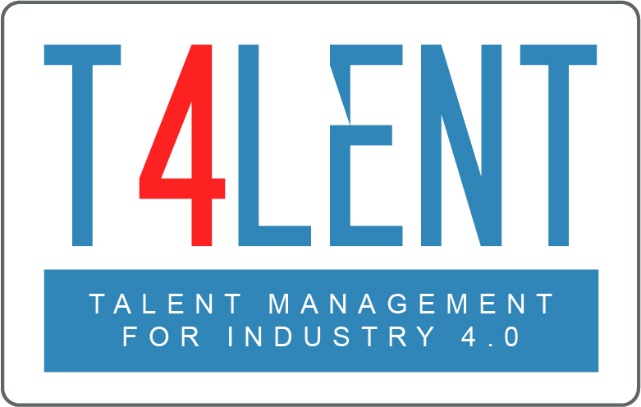 